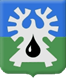 МУНИЦИПАЛЬНОЕ ОБРАЗОВАНИЕ ГОРОД УРАЙХанты-Мансийский автономный округ-ЮграАДМИНИСТРАЦИЯ ГОРОДА УРАЙПОСТАНОВЛЕНИЕот 			                                                                                            №		О внесении изменений в приложениек постановлению администрации города Урай от 02.02.2018 №196 В соответствии с Федеральными законами от 06.10.2003 №131-ФЗ «Об общих принципах организации местного самоуправления в Российской Федерации», от 28.12.2009 №381-ФЗ  «Об основах государственного регулирования торговой деятельности в Российской Федерации», в целях создания единой информационной системы, содержащей сведения об объектах потребительского рынка на территории города Урай: 1. Внести изменения в приложение к постановлению администрации города Урай от 02.02.2018 №196 «Об утверждении Положения о формировании и ведении реестра объектов потребительского рынка, расположенных на территории города Урай» согласно приложению.2. Опубликовать постановление в газете «Знамя» и разместить на официальном сайте органов местного самоуправления города Урай в информационно - телекоммуникационной сети «Интернет».3. Контроль за выполнением постановления возложить на первого заместителя главы города Урай В.В.Гамузова.Исполняющий обязанностиглавы города Урай										В.В. ГамузовПриложение к постановлению администрации  города Урай              от  _____________№ ______Изменения в Положение о формировании и ведении реестра объектов потребительского рынка, расположенных на территории города Урай (далее – Положение)Пункт  3.10 изложить в следующей редакции:«3.10. Держатель Реестра обеспечивает размещение актуальной версии Реестра по форме, установленной приложением 7 к Положению, в электронном виде на официальном сайте органов местного самоуправления города Урай в информационно - телекоммуникационной сети «Интернет».».2. Дополнить Положение приложением 7 следующего содержания:«Приложение 7 к Положению о формировании и ведении реестра объектов потребительского рынка,  расположенных на территории города УрайРеестр объектов потребительского рынка, расположенных на территории города Урайна ____________________20___ г.».№ п/п  Информация о юридическом лице (ЮЛ) или индивидуальном предпринимателе (ИП)Информация о юридическом лице (ЮЛ) или индивидуальном предпринимателе (ИП)Информация о юридическом лице (ЮЛ) или индивидуальном предпринимателе (ИП)Информация о юридическом лице (ЮЛ) или индивидуальном предпринимателе (ИП)Информация о юридическом лице (ЮЛ) или индивидуальном предпринимателе (ИП)Информация о юридическом лице (ЮЛ) или индивидуальном предпринимателе (ИП)№ п/п  НаименованиеЮЛ/Ф.И.О ИПТорговаямарка(бренд)Ф.И.О. руководителяюридическоголицаЮридическийадресНаименованиеобъекта (торгового объекта)Фактическийадрес1234567раздел I «Информация об объектах хозяйствующих субъектов, осуществляющих торговую деятельность» раздел I «Информация об объектах хозяйствующих субъектов, осуществляющих торговую деятельность» раздел I «Информация об объектах хозяйствующих субъектов, осуществляющих торговую деятельность» раздел I «Информация об объектах хозяйствующих субъектов, осуществляющих торговую деятельность» раздел I «Информация об объектах хозяйствующих субъектов, осуществляющих торговую деятельность» раздел I «Информация об объектах хозяйствующих субъектов, осуществляющих торговую деятельность» раздел II «Информация об объектах хозяйствующих субъектов, осуществляющих деятельность в сфере общественного питания»раздел II «Информация об объектах хозяйствующих субъектов, осуществляющих деятельность в сфере общественного питания»раздел II «Информация об объектах хозяйствующих субъектов, осуществляющих деятельность в сфере общественного питания»раздел II «Информация об объектах хозяйствующих субъектов, осуществляющих деятельность в сфере общественного питания»раздел II «Информация об объектах хозяйствующих субъектов, осуществляющих деятельность в сфере общественного питания»раздел II «Информация об объектах хозяйствующих субъектов, осуществляющих деятельность в сфере общественного питания»раздел III «Информация об объектах хозяйствующих субъектов, осуществляющих деятельность в сфере бытового обслуживания»раздел III «Информация об объектах хозяйствующих субъектов, осуществляющих деятельность в сфере бытового обслуживания»раздел III «Информация об объектах хозяйствующих субъектов, осуществляющих деятельность в сфере бытового обслуживания»раздел III «Информация об объектах хозяйствующих субъектов, осуществляющих деятельность в сфере бытового обслуживания»раздел III «Информация об объектах хозяйствующих субъектов, осуществляющих деятельность в сфере бытового обслуживания»раздел III «Информация об объектах хозяйствующих субъектов, осуществляющих деятельность в сфере бытового обслуживания»